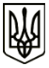 УКРАЇНАМЕНСЬКА МІСЬКА РАДАМенського району Чернігівської областіР О З П О Р Я Д Ж Е Н Н ЯВід 19 червня 2020 року	№ 162Про внесення змін до розпорядження міського голови від 26 травня 2020 року №142 «Про скликання 40 сесії Менської міської ради»Враховуючи звернення дванадцяти депутатів Менської міської ради 7  скликання щодо проведення позачергового засідання сесії Менської міської ради та розгляду питання «Про дегелування представників», керуючись ст.ст. 9, 20 Регламенту роботи Менської міської ради 7  скликання, враховуючи п.п. 5, 6 ст. 46 Закону України «Про місцеве самоврядування в Україні»:Внести зміни до розпорядження від 26 травня 2020 р. № 142 «Про скликання 40 сесії Менської міської ради 7 скликання», виклавши пункт 2  розпорядження в наступній редакції:«2. Перше пленарне засідання 40-ї сесії Менської міської ради 7  скликання провести 19 червня 2020 року о 14:00 і друге пленарне засідання 40-ї сесії Менської міської ради 7 скликання провести 26  червня  2020 року об 11:00 за адресою м. Мена, вул. Героїв АТО, 3, в приміщенні малого залу КЗ «Менський будинок культури» з додатковими обмежувальними заходами (забезпечення учасників засобами індивідуального захисту, а також дотримання відповідних санітарних та протиепідемічних заходів).».Орієнтовний перелік питань першого пленарного засідання 40 сесії Менської міської ради 7 скликання:Про делегування представників.Про затвердження Плану дій та Плану моніторингу й оцінки реалізації ініціативи «Громада, дружня до дітей та молоді» у Менській міській об'єднаній територіальній громаді на 2020- 2022  роки.Про затвердження Статуту Менської гімназії Менської міської ради Менського району Чернігівської області в новій редакції.Відділу організаційної роботи та інформаційного забезпечення Менської міської ради забезпечити вчасне розміщення анонсів про перенесення дати пленарного засідання ради, постійних депутатських комісій, а також повідомлення депутатів та оприлюднення проєктів рішень та рішень 40 сесії Менської міської ради 7  скликання.Контроль за виконанням залишаю за собою.Міський голова	Г.А. Примаков